ПРОТОКОЛ № _____Доп. Вр.                    в пользу                                           Серия 11-метровых                    в пользу                                            Подпись судьи : _____________________ /_________________________ /ПредупрежденияУдаленияПредставитель принимающей команды: ______________________ / _____________________ Представитель команды гостей: _____________________ / _________________________ Замечания по проведению игры ______________________________________________________________________________________________________________________________________________________________________________________________________________________________________________________________________________________________________________________________________________________________________________________________________________________________________________________________________________________________________________________________Травматические случаи (минута, команда, фамилия, имя, номер, характер повреждения, причины, предварительный диагноз, оказанная помощь): _________________________________________________________________________________________________________________________________________________________________________________________________________________________________________________________________________________________________________________________________________________________________________________________________________________________________________Подпись судьи:   _____________________ / _________________________Представитель команды: ______    __________________  подпись: ___________________    (Фамилия, И.О.)Представитель команды: _________    _____________ __ подпись: ______________________                                                             (Фамилия, И.О.)Лист травматических случаевТравматические случаи (минута, команда, фамилия, имя, номер, характер повреждения, причины, предварительный диагноз, оказанная помощь)_______________________________________________________________________________________________________________________________________________________________________________________________________________________________________________________________________________________________________________________________________________________________________________________________________________________________________________________________________________________________________________________________________________________________________________________________________________________________________________________________________________________________________________________________________________________________________________________________________________________________________________________________________________________________________________________________________________________________________________________________________________________________________________________________________________________________________________________________________________________________________________________________________________________________________________________________________________________________________________________________________________________________________________________________________________________________________________________________________________________________________________Подпись судьи : _________________________ /________________________/ 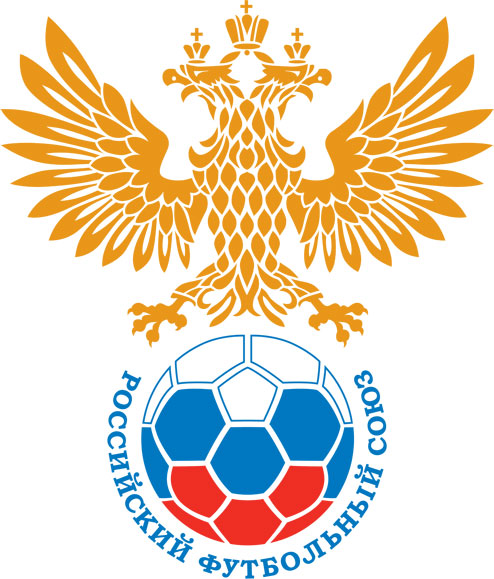 РОССИЙСКИЙ ФУТБОЛЬНЫЙ СОЮЗМАОО СФФ «Центр»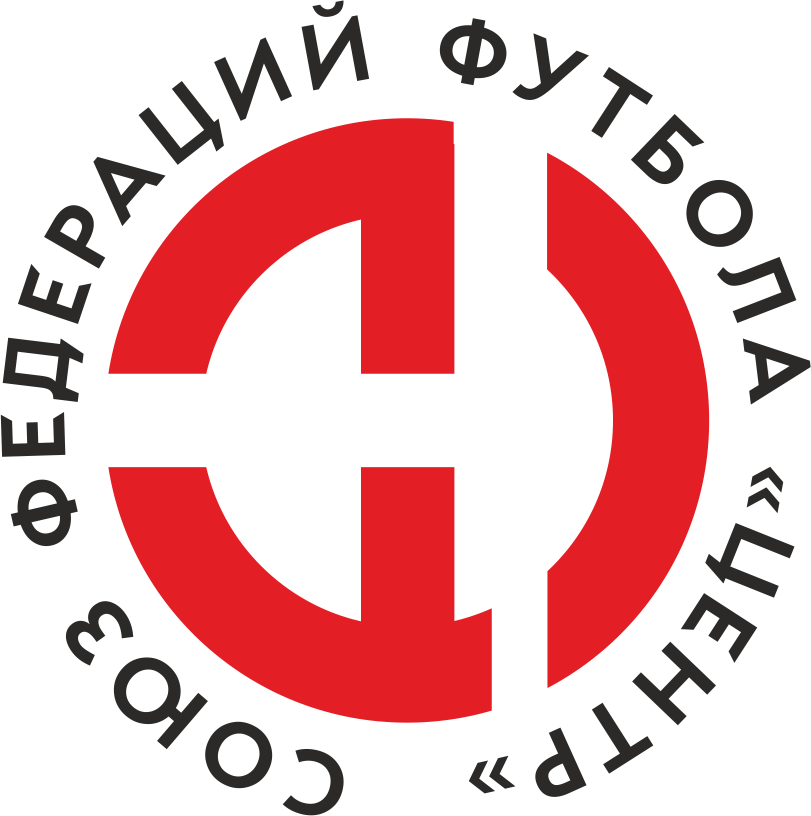    Первенство России по футболу среди команд III дивизиона, зона «Центр» _____ финала Кубка России по футболу среди команд III дивизиона, зона «Центр»Стадион «Десна» (Брянск)Дата:21 мая 2022Динамо-Брянск-М (Брянск)Динамо-Брянск-М (Брянск)Динамо-Брянск-М (Брянск)Динамо-Брянск-М (Брянск)Академия футбола (Тамбов)Академия футбола (Тамбов)команда хозяевкоманда хозяевкоманда хозяевкоманда хозяевкоманда гостейкоманда гостейНачало:16:00Освещение:Естественное Естественное Количество зрителей:150Результат:1:4в пользуАкадемия футбола (Тамбов)1 тайм:0:2в пользув пользу Академия футбола (Тамбов)Судья:Пиженко Антон  (Воронеж)кат.2 кат.1 помощник:Ялунин Олег Воронежкат.1 кат.2 помощник:Гнездилов Ярослав Воронежкат.3 кат.Резервный судья:Резервный судья:Цуканов Денис (Брянск) кат.2 кат.Инспектор:Плохих Алексей Юрьевич ВоронежПлохих Алексей Юрьевич ВоронежПлохих Алексей Юрьевич ВоронежПлохих Алексей Юрьевич ВоронежДелегат:СчетИмя, фамилияКомандаМинута, на которой забит мячМинута, на которой забит мячМинута, на которой забит мячСчетИмя, фамилияКомандаС игрыС 11 метровАвтогол0:1Вячеслав ШабановАкадемия футбола (Тамбов)200:2Денис СкрыпниковАкадемия футбола (Тамбов)421:2Денис МакаевДинамо-Брянск-М (Брянск)611:3Александр НовиковАкадемия футбола (Тамбов)701:4Даниил ЖивилковАкадемия футбола (Тамбов)90+Мин                 Имя, фамилия                          КомандаОснованиеРОССИЙСКИЙ ФУТБОЛЬНЫЙ СОЮЗМАОО СФФ «Центр»РОССИЙСКИЙ ФУТБОЛЬНЫЙ СОЮЗМАОО СФФ «Центр»РОССИЙСКИЙ ФУТБОЛЬНЫЙ СОЮЗМАОО СФФ «Центр»РОССИЙСКИЙ ФУТБОЛЬНЫЙ СОЮЗМАОО СФФ «Центр»РОССИЙСКИЙ ФУТБОЛЬНЫЙ СОЮЗМАОО СФФ «Центр»РОССИЙСКИЙ ФУТБОЛЬНЫЙ СОЮЗМАОО СФФ «Центр»Приложение к протоколу №Приложение к протоколу №Приложение к протоколу №Приложение к протоколу №Дата:21 мая 202221 мая 202221 мая 202221 мая 202221 мая 2022Команда:Команда:Динамо-Брянск-М (Брянск)Динамо-Брянск-М (Брянск)Динамо-Брянск-М (Брянск)Динамо-Брянск-М (Брянск)Динамо-Брянск-М (Брянск)Динамо-Брянск-М (Брянск)Игроки основного составаИгроки основного составаЦвет футболок: Белые       Цвет гетр: СиниеЦвет футболок: Белые       Цвет гетр: СиниеЦвет футболок: Белые       Цвет гетр: СиниеЦвет футболок: Белые       Цвет гетр: СиниеНЛ – нелюбительНЛОВ – нелюбитель,ограничение возраста НЛ – нелюбительНЛОВ – нелюбитель,ограничение возраста Номер игрокаЗаполняется печатными буквамиЗаполняется печатными буквамиЗаполняется печатными буквамиНЛ – нелюбительНЛОВ – нелюбитель,ограничение возраста НЛ – нелюбительНЛОВ – нелюбитель,ограничение возраста Номер игрокаИмя, фамилияИмя, фамилияИмя, фамилияНЛОВ1Даниил Кузнецов Даниил Кузнецов Даниил Кузнецов НЛОВ13Даниил Фомичев Даниил Фомичев Даниил Фомичев НЛОВ8Иван Макеев Иван Макеев Иван Макеев НЛОВ20Александр Новиков Александр Новиков Александр Новиков НЛ9Андрей Ефимчук Андрей Ефимчук Андрей Ефимчук 6Данил Жиляев Данил Жиляев Данил Жиляев 2Максим Кулешов Максим Кулешов Максим Кулешов 32Максим Пикатов (к)Максим Пикатов (к)Максим Пикатов (к)11Никита Черняков Никита Черняков Никита Черняков 21Иван Сергеев Иван Сергеев Иван Сергеев НЛОВ17Денис Макаев Денис Макаев Денис Макаев Запасные игроки Запасные игроки Запасные игроки Запасные игроки Запасные игроки Запасные игроки 16Александр ГришаевАлександр ГришаевАлександр Гришаев7Егор МамоновЕгор МамоновЕгор Мамонов3Матвей ЗимонинМатвей ЗимонинМатвей Зимонин14Максим ЭртманМаксим ЭртманМаксим Эртман10Никита СтраховНикита СтраховНикита Страхов19Всеволод БычковВсеволод БычковВсеволод Бычков15Иван НовиковИван НовиковИван НовиковТренерский состав и персонал Тренерский состав и персонал Фамилия, имя, отчествоФамилия, имя, отчествоДолжностьДолжностьТренерский состав и персонал Тренерский состав и персонал 1Дмитрий Вячеславович ДурневТренер вратарейТренер вратарейТренерский состав и персонал Тренерский состав и персонал 2Леонид Васильевич ГончаровАдминистраторАдминистратор3Владимир Иванович СиницкийВрачВрач4567ЗаменаЗаменаВместоВместоВместоВышелВышелВышелВышелМинМинСудья: _________________________Судья: _________________________Судья: _________________________11Никита ЧерняковНикита ЧерняковНикита ЧерняковМаксим ЭртманМаксим ЭртманМаксим ЭртманМаксим Эртман595922Иван МакеевИван МакеевИван МакеевИван НовиковИван НовиковИван НовиковИван Новиков7777Подпись Судьи: _________________Подпись Судьи: _________________Подпись Судьи: _________________33Иван СергеевИван СергеевИван СергеевЕгор МамоновЕгор МамоновЕгор МамоновЕгор Мамонов8282Подпись Судьи: _________________Подпись Судьи: _________________Подпись Судьи: _________________44556677        РОССИЙСКИЙ ФУТБОЛЬНЫЙ СОЮЗМАОО СФФ «Центр»        РОССИЙСКИЙ ФУТБОЛЬНЫЙ СОЮЗМАОО СФФ «Центр»        РОССИЙСКИЙ ФУТБОЛЬНЫЙ СОЮЗМАОО СФФ «Центр»        РОССИЙСКИЙ ФУТБОЛЬНЫЙ СОЮЗМАОО СФФ «Центр»        РОССИЙСКИЙ ФУТБОЛЬНЫЙ СОЮЗМАОО СФФ «Центр»        РОССИЙСКИЙ ФУТБОЛЬНЫЙ СОЮЗМАОО СФФ «Центр»        РОССИЙСКИЙ ФУТБОЛЬНЫЙ СОЮЗМАОО СФФ «Центр»        РОССИЙСКИЙ ФУТБОЛЬНЫЙ СОЮЗМАОО СФФ «Центр»        РОССИЙСКИЙ ФУТБОЛЬНЫЙ СОЮЗМАОО СФФ «Центр»Приложение к протоколу №Приложение к протоколу №Приложение к протоколу №Приложение к протоколу №Приложение к протоколу №Приложение к протоколу №Дата:Дата:21 мая 202221 мая 202221 мая 202221 мая 202221 мая 202221 мая 2022Команда:Команда:Команда:Академия футбола (Тамбов)Академия футбола (Тамбов)Академия футбола (Тамбов)Академия футбола (Тамбов)Академия футбола (Тамбов)Академия футбола (Тамбов)Академия футбола (Тамбов)Академия футбола (Тамбов)Академия футбола (Тамбов)Игроки основного составаИгроки основного составаЦвет футболок: Синие   Цвет гетр:  БелыеЦвет футболок: Синие   Цвет гетр:  БелыеЦвет футболок: Синие   Цвет гетр:  БелыеЦвет футболок: Синие   Цвет гетр:  БелыеНЛ – нелюбительНЛОВ – нелюбитель,ограничение возрастаНЛ – нелюбительНЛОВ – нелюбитель,ограничение возрастаНомер игрокаЗаполняется печатными буквамиЗаполняется печатными буквамиЗаполняется печатными буквамиНЛ – нелюбительНЛОВ – нелюбитель,ограничение возрастаНЛ – нелюбительНЛОВ – нелюбитель,ограничение возрастаНомер игрокаИмя, фамилияИмя, фамилияИмя, фамилия1Дмитрий Вялов Дмитрий Вялов Дмитрий Вялов 5Алексей Воловик (к)Алексей Воловик (к)Алексей Воловик (к)19Иван Бзикадзе Иван Бзикадзе Иван Бзикадзе 3Святослав Шабанов Святослав Шабанов Святослав Шабанов 9Александр Новиков Александр Новиков Александр Новиков 2Антон Архипов Антон Архипов Антон Архипов 12Денис Скрыпников Денис Скрыпников Денис Скрыпников 14Максим Карпухин Максим Карпухин Максим Карпухин 21Алексей Попов Алексей Попов Алексей Попов 10Роман Жеребятьев Роман Жеребятьев Роман Жеребятьев 31Максим Перегудов Максим Перегудов Максим Перегудов Запасные игроки Запасные игроки Запасные игроки Запасные игроки Запасные игроки Запасные игроки 16Николай СлавинНиколай СлавинНиколай Славин11Владислав МызгинВладислав МызгинВладислав Мызгин4Сергей ЩигоревСергей ЩигоревСергей Щигорев6Даниил МишутинДаниил МишутинДаниил Мишутин22Вадим КривоносовВадим КривоносовВадим Кривоносов7Сергей АрхиповСергей АрхиповСергей Архипов18Даниил ЖивилковДаниил ЖивилковДаниил Живилков15Иван ПчелинцевИван ПчелинцевИван ПчелинцевТренерский состав и персонал Тренерский состав и персонал Фамилия, имя, отчествоФамилия, имя, отчествоДолжностьДолжностьТренерский состав и персонал Тренерский состав и персонал 1Вячеслав Вячеславович ГоляковНачальник командыНачальник командыТренерский состав и персонал Тренерский состав и персонал 234567Замена Замена ВместоВместоВышелМинСудья : ______________________Судья : ______________________11Роман ЖеребятьевРоман ЖеребятьевВладислав Мызгин6322Александр НовиковАлександр НовиковСергей Архипов73Подпись Судьи : ______________Подпись Судьи : ______________Подпись Судьи : ______________33Максим ПерегудовМаксим ПерегудовСергей Щигорев77Подпись Судьи : ______________Подпись Судьи : ______________Подпись Судьи : ______________44Денис СкрыпниковДенис СкрыпниковДаниил Мишутин8255Максим КарпухинМаксим КарпухинДаниил Живилков8766Алексей ПоповАлексей ПоповИван Пчелинцев8877        РОССИЙСКИЙ ФУТБОЛЬНЫЙ СОЮЗМАОО СФФ «Центр»        РОССИЙСКИЙ ФУТБОЛЬНЫЙ СОЮЗМАОО СФФ «Центр»        РОССИЙСКИЙ ФУТБОЛЬНЫЙ СОЮЗМАОО СФФ «Центр»        РОССИЙСКИЙ ФУТБОЛЬНЫЙ СОЮЗМАОО СФФ «Центр»   Первенство России по футболу среди футбольных команд III дивизиона, зона «Центр» _____ финала Кубка России по футболу среди футбольных команд III дивизиона, зона «Центр»       Приложение к протоколу №Дата:21 мая 2022Динамо-Брянск-М (Брянск)Академия футбола (Тамбов)команда хозяевкоманда гостей